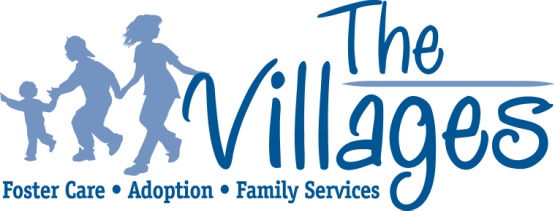 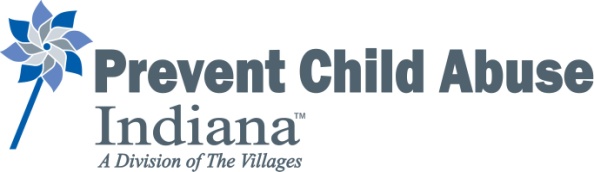 Prevent Child Abuse IndianaAdvisory Sub-Committee Meeting MinutesOctober 12, 2023, | 3:00 PMMembers in attendance: Carolyn Clay-Hall; Rhonda Breman (chair), joined us at 3:30pmStaff in attendance: Jeff Wittman (PCAIN Director); Shannon Schumacher (President & CEO, The Villages); Nancy Gwin (Senior Director of Prevention & Education); Kathy King (PCAIN Program Support Specialist)Welcome, Introductions, and Call to Order			               Jeff Wittman, PCAIN DirectorRead through the CHARTER OF THE ADVISORY COMMITTEE that Rhonda drafted sentence by sentence. Once Rhonda joined us at 3:30pm she was updated on the changes made or added at that point. Rhonda brought out the PCAIN is a division of The Villages, not a program– that was a required term in the merger between The Villages & PCAIN in 2007.  That may be a bit of semantics but thought it important to keep that in mind as we go through this process since PCAIN holds its own charter with PCA America as a Division of the Villages, not a program.The intent in forming Advisory Committee was to give the Committee governance responsibilities for PCAI similar to that of a board of directors – the only difference is the Committee reports to The Villages’ Board with recommendations for any actions and that Board holds the actual authority.It makes sense to give the Chair the responsibilities for the Committee with the Director (Jeff) serving in a similar role to the one Shannon is in with the Board.This sub-committee continued to read and make updates.The PCAIN Advisory Sub-committee will share the Charter Draft with the full PCAIN Advisory Committee for review by email and then at the next meeting scheduled for November 7, 2023 in-person at The Villages Indianapolis office.  